     KOMISIA VYTRVALOSTNÉHO JAZDENIA SJF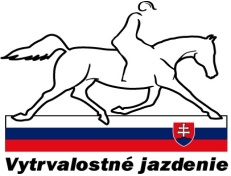 Oznam     Na CEI a CEN pretekoch v Bábolne v Maďarsku nás bude reprezentovať veľmi početná skupina. Máme zastúpenie vo všetkých súťažiach, a to nasledovne:CEI*** 160kmSilvia Potočná – SILVIA - JK Fiaker MariankaLucia Starovecká – SATÉN - JŠK Sv. Jur CEI** 120 kmFeras Boulbol – SHAGYA FRUZINA – AL Asil L. MikulášMiriam Ondušová – MAASHAL – JK Sahara BratislavaMagdaléna Prikrylová / JŠK Sv. Jur – SHEKEL –ČRZuzana Sitárová – SHAGAN – Farma Jack MošovceCEIJYR** 120kmDominika Kleinová / Shereenendurance team – MABRUK – JK Sahara BratislavaAnna Kobyliaková – SUGAJJARA – JKV BobrovCharlotte Mlynčeková – MUSAFER – Al Asil L. MikulášCEI* 80 kmMartin Bakoš – KERČAK – JŠK Sv. JurChantal Franková – TARIM – Farma Jack MošovceMário Hoffman – JASMYNE de FLORIWAL – JK Napoli ŠamorínCEIJYR* 80 kmSoňa Chromeková – SUMAINA – JKV BobrovCEN 80 kmJana Bačová – SHAGYA XXVII-1 – Farma Gíreth KaľamenováJozef Gŕeth – ÚŽASNÁ – Farma Gíreth KaľamenováPetra Hubačová – EMPIR – JK Napoli ŠamorínLenka Kremlová – CEZAR – Farma Gíreth KaľamenováDagmar Nespalová – CHABIR – JŠK Sv. JurLucia Starovecká – KASAR – JŠK Sv. Jur    Všetkým zúčastneným držím palce, a prajem čo najlepšie umiestnenie.Za vedúceho výpravy bol učený Vladimír Pažitný.                                                                                                                       Mgr. Dušan Majerčík                                                                                                                           predseda komisie 